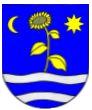 __________________________________________________________________________________Žiadosť o úpravu drevín rezomvo verejnej zeleni na území obce PatinceÚdaje o žiadateľoviMeno a priezvisko /názov/ obchodné meno: .....................................................................................Adresa: ................................................................................................................................................Žiadam o úpravu ........ ......... ks stromov, ................. m2  krovia druhu ..........................................................................................................................................................................................................na lokalite (bližšie určenie miesta, kde drevina rastie).......................................................................................................................................................Vlastníkom (užívateľom) pozemku je.......................................................................................................................................................Odôvodnenie žiadosti:..............................................................................................................................................................................................................................................................................................................................................................................................................................................................................................................................................................................................................................................................................................................................................................................................................................................................................................................................................................................................................................................................................................................................................................................V Patinciach, dňa .....................................									 ..........................................									podpis/pečiatka/žiadateľaPríloha: Situačný nákres